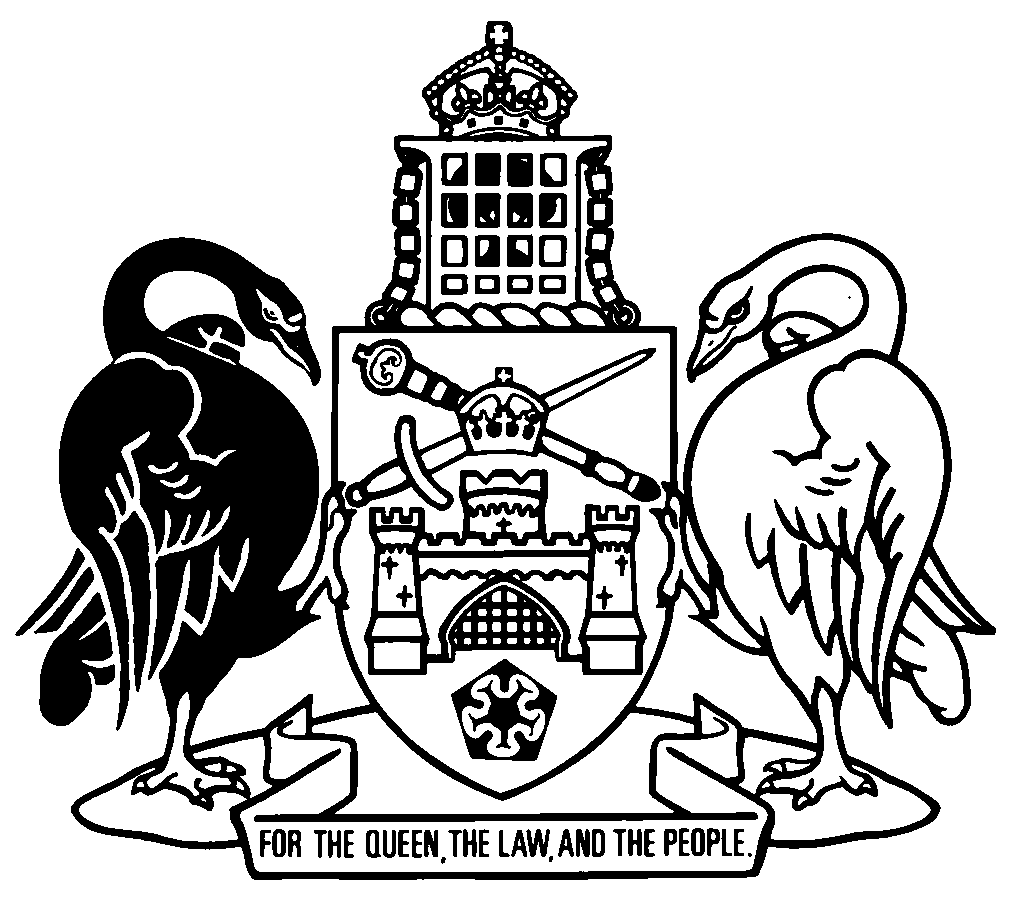 Australian Capital TerritoryCivil Law (Property) Regulation 2020    SL2020-44made under theCivil Law (Property) Act 2006Republication No 4Effective:  27 November 2023Republication date: 27 November 2023Last amendment made by A2023-36About this republicationThe republished lawThis is a republication of the Civil Law (Property) Regulation 2020, made under the Civil Law (Property) Act 2006 (including any amendment made under the Legislation Act 2001, part 11.3 (Editorial changes)) as in force on 27 November 2023.  It also includes any commencement, amendment, repeal or expiry affecting this republished law to 27 November 2023.  The legislation history and amendment history of the republished law are set out in endnotes 3 and 4. Kinds of republicationsThe Parliamentary Counsel’s Office prepares 2 kinds of republications of ACT laws (see the ACT legislation register at www.legislation.act.gov.au):authorised republications to which the Legislation Act 2001 appliesunauthorised republications.The status of this republication appears on the bottom of each page.Editorial changesThe Legislation Act 2001, part 11.3 authorises the Parliamentary Counsel to make editorial amendments and other changes of a formal nature when preparing a law for republication.  Editorial changes do not change the effect of the law, but have effect as if they had been made by an Act commencing on the republication date (see Legislation Act 2001, s 115 and s 117).  The changes are made if the Parliamentary Counsel considers they are desirable to bring the law into line, or more closely into line, with current legislative drafting practice.  This republication includes amendments made under part 11.3 (see endnote 1).Uncommenced provisions and amendmentsIf a provision of the republished law has not commenced, the symbol  U  appears immediately before the provision heading.  Any uncommenced amendments that affect this republished law are accessible on the ACT legislation register (www.legislation.act.gov.au). For more information, see the home page for this law on the register.ModificationsIf a provision of the republished law is affected by a current modification, the symbol  M  appears immediately before the provision heading.  The text of the modifying provision appears in the endnotes.  For the legal status of modifications, see the Legislation Act 2001, section 95.PenaltiesAt the republication date, the value of a penalty unit for an offence against this law is $160 for an individual and $810 for a corporation (see Legislation Act 2001, s 133).Australian Capital TerritoryCivil Law (Property) Regulation 2020made under theCivil Law (Property) Act 2006Contents	Page	1	Name of regulation	2	1B	Disclosure requirements before contract for sale—Act, s 260 (1) (a) (iii)	2	2	Disclosure requirements for development approval—Act,  s 260 (1) (m) (i)	2	3	Disclosure requirements for utility services—Act, s 260 (1) (m) (iv)	3Endnotes		4	1	About the endnotes	4	2	Abbreviation key	4	3	Legislation history	5	4	Amendment history	6	5	Earlier republications	6Australian Capital TerritoryCivil Law (Property) Regulation 2020     made under theCivil Law (Property) Act 20061	Name of regulationThis regulation is the Civil Law (Property) Regulation 2020.1B	Disclosure requirements before contract for sale—Act, s 260 (1) (a) (iii)The detail (including type and location) of any unit subsidiary for the unit that adjoins the unit is prescribed.Example—unit subsidiary adjoining unita balcony or courtyard2	Disclosure requirements for development approval—Act,  s 260 (1) (m) (i)	(1)	The following matters are prescribed:	(a)	if the building in the units plan is authorised by a development approval—	(i)	identify the development approval; and	(ii)	include a statement about any condition to which the development approval is subject;	(b)	if the building, or part of the building, in the units plan is not authorised by a development approval—	(i)	confirm the development approval status of the building; and	(ii)	include an undertaking to notify the buyer if a development application is made for the building;	(c)	if a development application for a building in the units plan has been made but not decided—identify the application;	(d)	in all cases—a statement about where the buyer may find further information about the development approval including information about how to find information about publicly notified amendments to the development approval.	(2)	In this section:development application—see the Planning Act 2023, section 166 (1).development approval—see the Planning Act 2023, dictionary.3	Disclosure requirements for utility services—Act, s 260 (1) (m) (iv)The following matters are prescribed:	(a)	information about which units in the units plan will be individually metered for the purpose of cold water supply;	(b)	information about facilities, if any, that will be provided for charging electric vehicles.Endnotes1	About the endnotesAmending and modifying laws are annotated in the legislation history and the amendment history.  Current modifications are not included in the republished law but are set out in the endnotes.Not all editorial amendments made under the Legislation Act 2001, part 11.3 are annotated in the amendment history.  Full details of any amendments can be obtained from the Parliamentary Counsel’s Office.Uncommenced amending laws are not included in the republished law.  The details of these laws are underlined in the legislation history.  Uncommenced expiries are underlined in the legislation history and amendment history.If all the provisions of the law have been renumbered, a table of renumbered provisions gives details of previous and current numbering.  The endnotes also include a table of earlier republications.2	Abbreviation key3	Legislation historyThis regulation was made as part of the Unit Titles Legislation Amendment Act 2020 (see A2020-4, s 4) and is taken to have been made under the Civil Law (Property) Act 2006 A2006-38 (see A2020-4, s 4 (1)).Civil Law (Property) Regulation 2020 SL2020-44taken to have been notified LR 27 February 2020 (A2020-4 s 4 (2) (a))s 1 commenced 27 February 2020 (LA s 75 (1))remainder commenced 1 November 2020 (A2020-4 s 4 (2) (b))as amended byCivil Law (Property) Amendment Regulation 2020 (No 1) SL2020-41notified LR 10 September 2020s 1, s 2 commenced 10 September 2020 (LA s 75 (1))s 4 (so far as it ins s 1B) commenced 1 November 2020 (s 2 and see Unit Titles Legislation Amendment Act 2020 A2020-4, s 2 (1) and CN2020-11)s 4 (so far as it ins s 1A) commenced 31 March 2021 (s 2 and see Civil Law (Property) Act 2006 A2006-38, s 259A (2))Planning and Unit Titles Legislation Amendment Act 2021 A2021-5 pt 3notified LR 8 April 2021s 1, s 2 commenced 8 April 2021 (LA s 75 (1))pt 3 commenced 9 April 2021 (s 2)Planning (Consequential Amendments) Act 2023 A2023-36 sch 1 pt 1.9notified LR 29 September 2023s 1, s 2 commenced 29 September 2023 (LA s 75 (1))sch 1 pt 1.9 commenced 27 November 2023 (s 2 (1) and see Planning Act 2023 A2023-18, s 2 (2) and CN2023-10)4	Amendment historyType 1 matter in disclosure statement—Act, s 259A (1) (a) (iv)s 1A	ins SL2020-41 s 4	om A2021-5 s 10Disclosure requirements before contract for sale—Act, s 260 (1) (a) (iii)s 1B	ins SL2020-41 s 4Disclosure requirements for development approval—Act, s 260 (1) (m) (i)s 2	am A2023-36 amdt 1.69, amdt 1.705	Earlier republicationsSome earlier republications were not numbered. The number in column 1 refers to the publication order.  Since 12 September 2001 every authorised republication has been published in electronic pdf format on the ACT legislation register.  A selection of authorised republications have also been published in printed format. These republications are marked with an asterisk (*) in column 1.  Electronic and printed versions of an authorised republication are identical. ©  Australian Capital Territory 2023A = ActNI = Notifiable instrumentAF = Approved formo = orderam = amendedom = omitted/repealedamdt = amendmentord = ordinanceAR = Assembly resolutionorig = originalch = chapterpar = paragraph/subparagraphCN = Commencement noticepres = presentdef = definitionprev = previousDI = Disallowable instrument(prev...) = previouslydict = dictionarypt = partdisallowed = disallowed by the Legislative r = rule/subruleAssemblyreloc = relocateddiv = divisionrenum = renumberedexp = expires/expiredR[X] = Republication NoGaz = gazetteRI = reissuehdg = headings = section/subsectionIA = Interpretation Act 1967sch = scheduleins = inserted/addedsdiv = subdivisionLA = Legislation Act 2001SL = Subordinate lawLR = legislation registersub = substitutedLRA = Legislation (Republication) Act 1996underlining = whole or part not commencedmod = modified/modificationor to be expiredRepublication No and dateEffectiveLast amendment made byRepublication forR1 (RI)
19 Nov 20201 Nov 2020–
30 Mar 2021SL2020-41new regulation and amendments by SL2020-41
reissued for republication correctionR2
31 Mar 202131 Mar 2021–
8 Apr 2021SL2020-41amendments by SL2020-41R3
9 Apr 20219 Apr 2021–
26 Nov 2023A2021-5amendments by A2021-5